Как приучить ребенка делать зарядку?В силу большой подражательности детей дошкольного возраста велика роль постоянного примера окружающих его взрослых - родителей, воспитателей, старших братьев и сестер — для поддержания стремления заниматься ежедневно физическими упражнениями, зарядкой, закаливанием. Младших детей интересует сам процесс движения, действия в игре, поэтому они, например, и не убегают от ловишки, а бегут ему навстречу. Пример взрослого лучше всего воспринимается ими в совместной деятельности, например при катании и бросании мяча старшему, пролезании в обруч, который держит мама. Важным для малышей оказывается мотив эмоциональной привлекательности — красивый яркий обруч, звучащая погремушка. 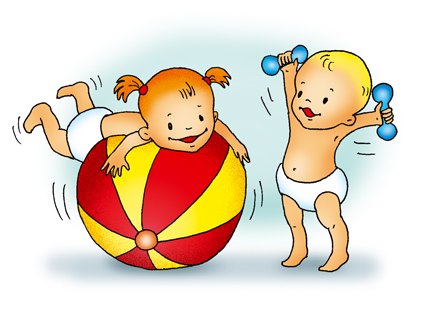 Старшие дошкольники интересуются результатами своих действий: научился долго отбивать мяч, прыгать через скакалку, попадать битой в городки. Здесь важен и наглядный результат - попал в корзину, подпрыгнул и достал до ленточки, влез до верха лестницы. Опираясь на такие первоначально возникшие у ребят интересы, взрослые должны стремиться их закрепить. Своим положительным отношением, справедливой оценкой возбудить у ребенка желание физического совершенствования. Поддерживаемый взрослыми интерес, их внимание к достижениям детей стимулируют дальнейшие стремления их к активной деятельности, к возможности попробовать свои силы в новых движениях.Расширяющийся двигательный опыт, неоднократное повторение упражнений прибавляют детям уверенности, смелости, решительности. Увеличивается умение детей самостоятельно организовывать игры и упражнения, найти себе занятие по душе, в соответствии со своими желаниями и возможностями. Имеет значение отношение родителей к физическим упражнениям. Их положительный пример существенно влияет на формирование у ребят стремления заниматься физической культурой в свободное время всей семьей. Формы здесь разные — туристские походы пешком и на лыжах, игры, участие в коллективных соревнованиях «Мама, папа, я – спортивная семья». У некоторых детей рано проявляются определенные способности к координации движений, умение быстро овладевать новыми движениями, чувство ритма, прыгучесть. Нередко возникает стойкое желание заниматься только любимыми упражнениями. Старайтесь, как можно раньше воспитать у ребенка привычку каждый день делать гимнастику. 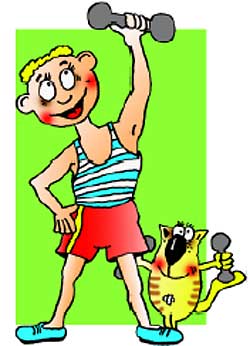 Продолжительность  утренней гимнастики связана с возрастом ребенка: в 3 года время выполнения всего 5 минутв 6 лет – 10-12 минут. Постепенно увеличивается количество упражнений (4-6), число их повторений (5-8), продолжительность бега и подскоков (10-15 до 30-40 сек на каждое упражнение).Используйте во время зарядки хорошо знакомые упражнения.Желательно каждые 20 дней заменять 1-2 упражнения, чтобы поддерживать у ребенка интерес к выполнению зарядки.Обращайте внимание на последовательность упражнений: сначала – 2 вводных упражнения (потягивание, ходьба, бег), затем упражнения для рук и плечевого пояса, туловища, ног, опять ходьба и бег.Если ребенок отказывается заниматься, обязательно выясните для себя причину и попытайтесь ее устранить.Не забывайте перед занятием проветрить комнату и убрать из нее не нужные предметы, которые мешают или могут разбиться.Чем младше ребенок, тем больше используйте игру во время зарядки.Попробуйте весь комплекс гимнастики провести как сюжетную игру, например «Учим зайку упражнениям».Во время зарядки выполняем те упражнения, которые хорошо знакомы малышу.Для разучивания новых игр и упражнений используйте дообеденное время или после дневного сна.Приобретите для занятий спортивный инвентарь: мячи разных размеров, скакалку, гимнастическую палку, обруч. Одежда ребенка для зарядки не должна затруднять движения. Веселая зарядка со стишками«Будьте здоровы»Мы ногами топаем: топ-топ-топ,А руками хлопаем: хлоп-хлоп-хлоп.Носок-пятка, носок-пятка,а теперь пойдём в присядку. Приседаем, приседаем И как птички мы летаем. На носочках потянулись.                                                   За грибочками нагнулись.А теперь скорей бежать, Никому нас не догнать.***Медвежата в чаще жили Головой своей крутили Вот так, вот так (круговые движения головой) Головой своей крутилиМедвежата мед искали Дружно дерево качали Вот так, вот так,(поднять руки вверх и делать наклоны вправо и влево) Дружно дерево качалиА потом они ходили (ходьба по-медвежьи) И из речки воду пили Вот так, вот так, И из речки воду пили (наклоны туловища вперед)А потом они плясали (пружинка с поворотом туловища влево и вправо) Лапы выше поднимали (прыжки, хлопая руками вверху) Вот так, вот так, Лапы выше поднимали ***Мы ногами топ, топ Мы руками хлоп, хлоп Мы глазами миг, миг Мы плечами чик, чик.Раз сюда, два сюда (повороты туловища вправо и влево) Повернись вокруг себя Раз присели, два привстали Сели, встали, сели, встали Словно ванькой-встанькой стали А потом пустились вскачь (бег по кругу) Будто мой упругий мяч Раз, два, раз, два (упражнение на восстановление дыхания) Вот и кончилась игра.***Козонька рогатая,Козонька бодатая.(приставляем «рожки» к голове )Убежала за плетень,Проплясала целый день.(весело танцуем )Ножками коза топ — топ!(топаем ножками )Рожками коза хлоп — хлоп!(хлопаем в ладоши над головой ) ***Мы отважные пилоты,Это наши самолёты — Два крыла (махнуть ручками),Одна кабина (качнуть головой)Сзади мощная турбина (качнуть попой)Разбежались и взлетели- Полетели, полетели.Там внизу остался дом- Мы махнём ему крылом!Выше облака и тучи,Выше — выше, круче — круче!По воздушным ямкам (ныряем по воздуху)Пристегните лямки!***Хомка — хомка хомячок (надуваем щёки)Полосатенький бочок(делать движения по тексту)Хомка рано встаёт, щёчки моет, ушки трётПодметает Хомка хатку и выходит на зарядку!       ,                           Хомка сильным хочет стать. ***                                                                                                   Наши уточки с утра- Кря — кря — кря! Кря — кря — кря! !       ( ручки назад — изображаем уточек )Наши гуси у пруда- Га — га — га! Га — га — га( ручки на поясе, поворачиваем корпус то вправо, то влево )Наши гуленьки вверху- Гру — гру — гру, гру — гру — гру! ( машем ручками, как крыльями )Наши курочки в окно-Ко — ко — ко! Ко — ко — ко!( ручки сгибаем в локтях, то прижимаем их к себе, то отводим )***На лесной полянке в ряд, Звери делают зарядку. Заяц головой вращает- Мышцы шеи разминает. Делает старательно каждое движенье, Очень ему нравится это упражненье. Полосатенький енот Изображает вертолёт: Лапками машет назад и вперед, Словно собрался в далёкий полёт. Серый волк немного сонный, Выполняет он наклоны: «Ты, волчишка, не ленись! Вправо, влево наклонись, А потом вперёд, назад, Получишь бодрости заряд! Медвежонок приседает, От пола пятки отрывает, Спинку держит прямо-прямо! Так учила его мама. Ну а белки, словно мячики Дружно прыгают и скачут! ***Мы в ладоши хлопать любим И хлопаем всегда (2 раза) Да-да, да-да, и хлопаем всегда! Мы ногами топать любим И топаем всегда (2 раза) Да-да, да-да, и топаем всегда!Мы кружиться очень любим И кружимся всегда (2 раза) Да-да, да-да, и кружимся всегда! ***Рано утром на полянке Так резвились обезьянки: Правой ножкой топ, топ Левой ножкой топ, топ! Ручки вверх, вверх, вверх!!!Кто поднимет выше всех??? ***Заинька, попляши, Серенький, попляши!Вот так, вот сяк попляши!(весело танцуем )Заинька, подбодрись, Серенький, подбодрись!Вот так, вот сяк подбодрись!(танцуем, ручки на поясе )Заинька, топни ножкой, Серенький, топни ножкой, Вот так, вот сяк топни ножкой. (топаем то левой, то правой ножкой )Заинька, повернись, Серенький, повернись!Вот так, вот сяк повернись!Заинька, походи, Серенький, походи!Вот так, вот сяк походи!Заинька, поклонись, Серенький, поклонись!Вот так, вот сяк поклонись!***Мы ручками похлопаем — Хлоп-хлоп-хлоп,Мы ножками потопаем — Топ-топ-топ,Мы руки все поднялиИ дружно опустили.И сели все в волшебный самолёт.(руки, согнутые в локтях, перед грудью)Завели мотор — Ж- ж- ж, ж-ж-ж-ж-ж-ж (крутим медленно руками перед грудью, увеличивая темп)Самолёт летит, а мотор гудит- У-у-у, у-у-у(руки в стороны, поочерёдные наклоны влево и вправо),Полетели…Комары и мошки,Тоненькие ножкиПляшут по дорожке. (приплясываем, держа ручки на поясе)Ножками топ — топ! (топаем ножками)Ручками хлоп — хлоп! (хлопаем ручками)Близко ночь — улетели прочь!(машем ручками, как крыльями) ***На поляне два жукаТанцевали гопака: (танцуем, ручки на поясе)Правой ножкой топ, топ! (топаем правой ножкой)Левой ножкой топ, топ! ( топаем левой ножкой)Ручки вверх, вверх, вверх!Кто поднимет выше всех?(встаём на носочки, тянемся вверх)***Тень — тень — потетень,Села кошка под плетень.(сидим на корточках )Налетели воробьи.   (машем ручками, как крыльями )Хлопни им в ладошки(хлопаем в ладошки )Улетайте, воробьи,Берегитесь кошки.( грозим пальчиком )***Хлоп! Раз, еще раз Мы похлопаем сейчас. А потом скорей-скорейХлопай-хлопай веселей!Пальчик о пальчик тук да тук, Хлопай, хлопай, хлопай!Пальчик о пальчик тук да тук, Топай, топай, топай!***Покажи ка мне ладошкиИ похлопай ты немножкоХлоп- хлоп- хлоп,Хлоп- хлоп- хлоп.На меня теперь смотри (сделать любое движение)Точно всё ты повтори.Раз-два-три,раз-два-три.